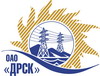 Открытое Акционерное Общество«Дальневосточная распределительная сетевая  компания»ПРОТОКОЛрассмотрения заявок	Способ и предмет закупки: Открытый электронный запрос предложений на право заключения Договора на выполнение работ: Реконструкция сетей 10/0,4 кВ (сертификация, реконструкция перегруженных фидеров 10-0,4 кВ), филиал "АЭС" Закупка проводится согласно ГКПЗ 2014г. раздела  2.2.1 «Услуги ТПиР»  № 106  на основании указания ОАО «ДРСК» от  05.12.2014 г. № 336.Плановая стоимость закупки:  13 513 000,00  руб. без учета НДСФорма голосования членов Закупочной комиссии: очно-заочнаяПРИСУТСТВОВАЛИ: 6 членов постоянно действующей Закупочной комиссии ОАО «ДРСК»  2-го уровня.ВОПРОСЫ, ВЫНОСИМЫЕ НА РАССМОТРЕНИЕ ЗАКУПОЧНОЙ КОМИССИИ: О  рассмотрении результатов оценки заявок Участников.О признании предложений соответствующими условиям запроса предложений.О предварительной ранжировке предложений.О проведении переторжкиВОПРОС 1 «О рассмотрении результатов оценки заявок Участников»ОТМЕТИЛИ:Извещение о проведении открытого запроса предложений опубликовано на сайте в информационно-телекоммуникационной сети «Интернет» www.zakupki.gov.ru от 05.12.2014 г. № 31401776960.Процедура вскрытия конвертов с предложениями  участников запроса предложений проводилась начиная с 10:00 (время благовещенское) 17.12.2014 г. по адресу 675000, Амурская область, г. Благовещенск ул. Шевченко, 28.Планируемая стоимость лота в ГКПЗ ОАО «ДРСК» составляет: 13 513 000,00 руб. без учета НДС.До момента окончания срока подачи предложений Участниками запроса предложений было поданы 5 (пять) предложений:Члены закупочной комиссии, специалисты Организатора запроса предложений и приглашенные эксперты изучили поступившие предложения участников. Результаты экспертной оценки предложений Участников отражены в сводном экспертном заключении.ВОПРОС 2 «О признании предложений соответствующими условиям запроса предложений»ОТМЕТИЛИ:Предлагается признать предложения ООО «Дальэлектромонтаж» г. Свободный, ул. Шатковская, 126, ООО «Электротехническая компания» г. Благовещенск пер. Св. Иннокентия, 13А , ООО «АмурСельЭнергоСетьСтрой» г. Благовещенск, ул. 50 лет Октября, 228, ООО «ЭК «Светотехника» г. Благовещенск, ул. Артиллерийская, 116, ООО «Системы и Сети» г. Благовещенск, ул. Шевченко, 6 удовлетворяющим по существу условиям запроса предложений и принять их к дальнейшему рассмотрению.ВОПРОС 3 «О предварительной ранжировке предложений»ОТМЕТИЛИ:В соответствии с требованиями и условиями, предусмотренными извещением о проведении запроса предложений и закупочной документацией, предлагается предварительно ранжировать предложения следующим образом: ВОПРОС 4 «О проведении переторжки»ОТМЕТИЛИ:Учитывая результаты экспертизы предложений Участников закупки Закупочная комиссия полагает целесообразным проведение переторжки. РЕШИЛИ:По вопросу № 1:Признать объем полученной информации достаточным для принятия решения.Утвердить цены, полученные на процедуре вскрытия конвертов с предложениями участников открытого запроса предложений:По вопросу № 2Признать предложения ООО «Дальэлектромонтаж» г. Свободный, ул. Шатковская, 126, ООО «Электротехническая компания» г. Благовещенск пер. Св. Иннокентия, 13А , ООО «АмурСельЭнергоСетьСтрой» г. Благовещенск, ул. 50 лет Октября, 228, ООО «ЭК «Светотехника» г. Благовещенск, ул. Артиллерийская, 116, ООО «Системы и Сети» г. Благовещенск, ул. Шевченко, 6 соответствующими условиям закупки.По вопросу № 3:Утвердить предварительную ранжировку предложений Участников.По вопросу № 4:Провести переторжку. Допустить к участию в переторжке предложения следующих участников: ООО «Дальэлектромонтаж» г. Свободный, ул. Шатковская, 126, ООО «Электротехническая компания» г. Благовещенск пер. Св. Иннокентия, 13А , ООО «АмурСельЭнергоСетьСтрой» г. Благовещенск, ул. 50 лет Октября, 228, ООО «ЭК «Светотехника» г. Благовещенск, ул. Артиллерийская, 116, ООО «Системы и Сети» г. Благовещенск, ул. Шевченко, 6.  Определить форму переторжки: заочная.Назначить переторжку на 27.01.2015 в 11:00 час. (благовещенского времени).Место проведения переторжки: ЭТП b2b-energoТехническому секретарю Закупочной комиссии уведомить участников, приглашенных к участию в переторжке, о принятом комиссией решении№ 145/УТПиР-Р               город  Благовещенск«23» января 2015№Наименование участника и его адресПредмет и общая цена заявки на участие в закупке1ООО «Дальэлектромонтаж» г. Свободный, ул. Шатковская, 126Цена: 12 680 000,00 руб. без учета НДС (14 962 400,00 руб. с учетом НДС). 2ООО «Электротехническая компания»г. Благовещенск пер. Св. Иннокентия, 13АЦена: 12 256 527,00 руб. без учета НДС (НДС не облагается). 3ООО «АмурСельЭнергоСетьСтрой»г. Благовещенск, ул. 50 лет Октября, 228Цена: 12 700 000,00 руб. без учета НДС (14 986 000,00 руб. с учетом НДС). 4ООО «ЭК «Светотехника»г. Благовещенск, ул. Артиллерийская, 116Цена: 12 822 310,94 руб. без учета НДС (15 130 326,90 руб. с учетом НДС). 5ООО «Системы и Сети»г. Благовещенск, ул. Шевченко, 6Цена: 13 122 113,41 руб. без учета НДС (15 484 093,82 руб. с учетом НДС). Место в предварительной ранжировкеНаименование участника и его адресЦена предложения на участие в закупке без НДС, руб.Балл по неценовой предпочтительности1 местоООО «Электротехническая компания»г. Благовещенск пер. Св. Иннокентия, 13А12 256 527,003,002 местоООО «Дальэлектромонтаж» г. Свободный, ул. Шатковская, 12612 680 000,003,003 местоООО «АмурСельЭнергоСетьСтрой»г. Благовещенск, ул. 50 лет Октября, 22812 700 000,003,004 местоООО «ЭК «Светотехника»г. Благовещенск, ул. Артиллерийская, 11612 822 310,943,005 местоООО «Системы и Сети»г. Благовещенск, ул. Шевченко, 613 122 113,413,00№Наименование участника и его адресПредмет и общая цена заявки на участие в закупке1ООО «Дальэлектромонтаж» г. Свободный, ул. Шатковская, 126Цена: 12 680 000,00 руб. без учета НДС (14 962 400,00 руб. с учетом НДС). 2ООО «Электротехническая компания»г. Благовещенск пер. Св. Иннокентия, 13АЦена: 12 256 527,00 руб. без учета НДС (НДС не облагается). 3ООО «АмурСельЭнергоСетьСтрой»г. Благовещенск, ул. 50 лет Октября, 228Цена: 12 700 000,00 руб. без учета НДС (14 986 000,00 руб. с учетом НДС). 4ООО «ЭК «Светотехника»г. Благовещенск, ул. Артиллерийская, 116Цена: 12 822 310,94 руб. без учета НДС (15 130 326,90 руб. с учетом НДС). 5ООО «Системы и Сети»г. Благовещенск, ул. Шевченко, 6Цена: 13 122 113,41 руб. без учета НДС (15 484 093,82 руб. с учетом НДС). Ответственный секретарь Закупочной комиссии  2 уровня ОАО «ДРСК»____________________О.А. МоторинаТехнический секретарь Закупочной комиссии  2 уровня ОАО «ДРСК»____________________Е.Ю. Коврижкина